                                                                        HAWKSWORTH CE PRIMARY SCHOOL Since 1874 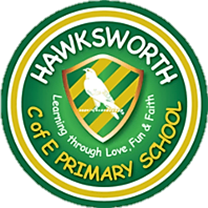                                                                                                                           Address: Main Street, Hawksworth Village, Leeds, West Yorkshire LS20 8NX                                                                                                                          Telephone: 01943 872808             Email: admin@hawksworthceprimary.org                                                    Headteacher: Mr D. Norris B.A. (Hons)KS1 CLASS TEACHER MPS-UPSThank you for your interest in the above position.  Please find enclosed the following documents to support you in your application:Application formJob DescriptionPerson SpecificationCovering letterWe are seeking to appoint an outstanding Class Teacher who shares our Christian ethos and can teach any age range within the Primary Phase to start as soon as possible, preferably 1st November 2021.The successful candidate will:be an advocate for the rights of the children and our school’s Christian valueshave the knowledge, skills and experience to teach within the Primary age rangesecure deep learning for all childrenbe enthusiastic, resourceful and keen to ensure that the highest possible standards of pupil well-being, achievement and personal development are attainedbe willing to work supportively with colleagues within the school and across the Aireborough Learning Partnership TrustIn return we can offer:enthusiastic children who are keen to learna welcoming and supportive school environment where staff contributions are appreciateda caring environment where staff well-being is always a priorityhigh quality professional development and mentoringan excellent network of schools and teachers within the Aireborough Learning Partnershipa friendly, close-knit communityVisits to the school are encouraged. Please contact Mrs Julie Hyde, School Business Manager at admin@hawksworthceprimary.org to make an appointment.The closing date for applications is Monday 27th September at 12 noon, shortlisting 28th September 2021Lesson observations in your school setting where applicable or at Hawksworth C of E Primary School on Monday 4th and Tuesday 5th October 2021 Interviews will take place on Wednesday 6th October 2021. Our school is committed to safeguarding and promoting the welfare of children and expects all staff and volunteers to share this commitment. The successful candidate will be subject to a Disclosure and Barring Service (DBS) Mr Dale NorrisHeadteacher